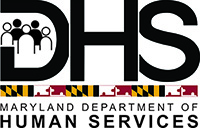 Maryland’s Human Services AgencyAmendment 1The Department of Human ServicesRequest for Proposals Agency Control Number:  CEDSS.CWS.21.002.SMay 18, 2021  Dear Prospective Offerors: This amendment is being issued to amend certain information in the above-named Request for Proposals (RFP). All information contained herein is binding on all Offerors who respond to this RFP. Specific parts of the RFP have been amended. The changes are listed below. New language has been double underlined and marked in bold (i.e. word), and language that has been deleted has been marked with a strikethrough (i.e. word).1. Replace the link for Attachment N Contract Affidavithttp://procurement.maryland.gov/wp-content/uploads/sites/12/2018/04/Attachment-N-ContractAffidavit.pdfhttps://procurement.maryland.gov/wp-content/uploads/sites/12/2020/03/Attachment-N-Affidavit.pdf2. Revise language in sections 3.10.2 and 3.10.33.10.2   Personnel ExperienceThe following experience is expected and will be evaluated as part of the Technical Proposal (see the capability of experience and qualifications of proposed staff evaluation factor from Section 6.2):It is preferred the Offeror shall have an attorney with at least two (2) years’ experience (within the last five years) in the practice of family law, child-welfare, adult services, or guardianship. As proof of meeting this requirement, the Offeror shall provide with its Proposal, the resume of the attorney(s) relied on to meet the requirement along with at least two (2) professional references to substantiate the experience of the attorney(s).3.10.3 Key Personnel IdentifiedKey Personnel are those attorneys assigned to the Contract, including Conflict Counsel, and must meet the requirements set forth in Section 1.1 Minimum Qualifications.3.10.2 Personnel ExperienceThe following experience is required and will be evaluated as part of the Technical Proposal (see the capability of experience and qualifications of proposed staff evaluation factor from Section 6.2):The Offeror shall provide an attorney with at least two (2) years’ experience (within the last five years) in the practice of family law, children welfare, adult services, or guardianship. As proof of meeting this requirement, the Offeror shall provide with its Proposal, the resume of the attorney(s) relied on to meet the requirement along with at least two (2) professional references to substantiate the experience of the attorney(s).3.10.3 Key Personnel IdentifiedKey Personnel are those attorneys assigned to the Contract, including Conflict Attorney, and must meet the requirements set forth in Sections 1.1 Minimum Qualifications and 3.10.2 Personnel Experience.Procurement Officer responsible for this solicitation:Shirelle Green, Procurement OfficerThe Department of Human Services311 W. Saratoga Street, 9th Floor, Rm 940-BBaltimore, Maryland 21201Email Address: Shirelle.green@maryland.gov Telephone Number: 443-324-9683Inquiries must be directed to the Procurement Officer listed above.